Registration Form(Detach this portion)Name of camper: ____________________________________Grade:   2      3      4      5      6      7      8      9(Circle one)T-shirt size (youth):       S	    M              L           		  (8-9)	(10-12)	(14-16)	T-shirt size (adult):        S	    M          L           XLEmergency Contact: _________________________________Emergency Phone #: _________________________________My child and I agree to abide by the following rules:Follow safety rules and other instructions provided by the high school and activity instructors.Share responsibility for my personal safety and not endanger others who are participating in the activity.Immediately report all defective equipment and/or unsafe acts and dangerous conditions to the Camp Coach or Athletic Director.I acknowledge by attending the activity my child is encouraged to have a physical examination in advance and obtain adequate personal health and accident insurance prior to participating in the activity.In case of emergency, accident or illness, I give my permission for my child to be treated by a professional medical person and admitted to the hospital if necessary.  I agree to be responsible for all medical expenses which are incurred.I acknowledge that my child is participating at his own risk.  I understand that there is a risk of injury in participating in the Basketball Camp, due to the inherent nature of the activity.  By signing below, I acknowledge that I understand this assumption of risk, agree to the conditions listed above, and will not hold the school, or camp personnel liable.Parent/Guardian Signature___________________________ Date___________Contact email address:_______________________________(Optional for contact regarding future events)Please return completed registration forms to:Glencoe High SchoolC/O Josh McInnis2700 NW Glencoe Road
Hillsboro, OR 97124-1518Make Checks payable to:Tide Men’s Basketball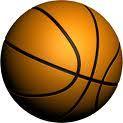 Crimson Tide Boys Basketball Skills Camp2017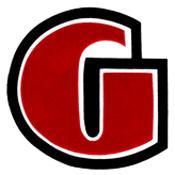 Who:  Open to all boys in incoming grades 1st – 9th  gradeWhen: Monday, June 26th – Thursday, June 29th Where: 1st, 2nd, 3rd, and 4th  Evergreen Middle School. 8:30 am -10:00 AM. 5th, 6th, 7th,8th and 9th grades - Glencoe HS. 8:30 am - noonWhat:  All campers will receive instruction on the fundamentals of basketball and incorporate new found skills into competitive games.Cost: $65 for 5th-9th grades. $50 for 1st-4th grade. COACHESJosh McInnis – Boys Head Varsity CoachKevin Bloodsaw- Boys Varsity Assistant CoachMarc Marcus- Boys JV Assistant CoachJeremy Stewart- Little Dribblers Director Jeff Eischen- Little Dribblers Director  Assistant CoachesThe coaches will be joined by past and present members of the Glencoe Crimson Tide High School boys Basketball TeamROLL TIDE!!WHY THIS CAMP?1. Development of fundamental basketball skills.  	Campers will learn the fundamentals of basketball. Personal attention will be given to each camper throughout their camp experience.2. Gain access to the game of basketball.	It is our mission to teach kids age appropriate skills within a safe and positive environment. 3. FUN!	The game of basketball is fun for both the players and the coaches. We love teaching the game.4. Connect with other kids from the Glencoe schools.	We have such a great community around Glencoe and this a great opportunity for campers and parents to connect with each other across the Glencoe community.